RESPIRATORY THERAPY PROGRAM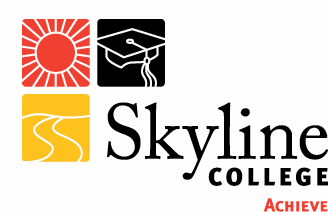 ADVISORY COMMITTEE MEETINGTuesday, September 18, 20125:30 – 6:00pm – Dinner6:00 – 7:30pm – MeetingBuilding 7, 2nd floor, room 7215AGENDAIntroductions as necessaryMinutes from last meetingContinuing BusinessEnrollmentBudget UpdateClinical Site EvaluationsClinical RotationsRT Club Update 2nd Year /1st YearFundraisers40 Year Anniversary (1st Graduating Class 1972) New BusinessAnnual CoARC SurveyProgram GoalsCollege Administrative ChangesAnnouncements/OtherLungapalooza – September 22 (San Leandro)GBAR Meeting – November 3 (Napa)AARC Conference – November 10-13 (New Orleans, LA)Date for next meeting